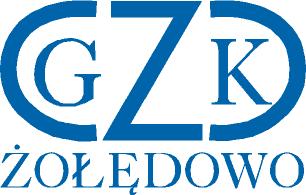 Żołędowo, dnia 31.05.2022 r.Informacja z otwarcia ofertBudowa sieci wodociągowej i kanalizacji sanitarnej
 w miejscowości Osielsko, Maksymilianowo, Niemcz gmina OsielskoGZK.271.13.2022Lp.WykonawcaCena brutto – Część ACena brutto – Część BCena brutto – Część CCena brutto – Część D1.Przedsiębiorstwo Robót Inżynieryjno-Sanitarnych "INŻBUD" Andrzej i Robert Kortas sp.j.ul. Sz. Kotomierska 17, 87-100 KoronowoNIP: 554289562255.473,00 zł172.569,17 złw: 50.541,67 złk: 122.027,50 zł149.782,24 złw: 54.083,20 złk: 95.699,04 zł27.675,00 zł2.Hydrotechnika Krzysztof Pyszka, Złotów 77-400, Święta   139
NIP: 558155109771.372,85 zł180.288,09 złw: 57.288,09 złk: 123.000,00 zł124.430,96 złw: 26.199,00 złk: 98.231,96 zł36.900,00 zł